Publicado en Barcelona el 19/03/2018 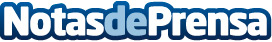 IMAGINA se consolida como la agencia de marketing digital de referencia en InstagramLa agencia de marketing digital IMAGINA, con sede en Barcelona, ha superado los 500 clientes en Instagram, consolidándose como agencia especializada en esta red social. Recientemente también escaló hasta el primer puesto del ranking "Las 30 mejores agencias de Instagram en España" de la prestigiosa web Marketing4ecommerceDatos de contacto:Arnau638288746 934 63 86 97Nota de prensa publicada en: https://www.notasdeprensa.es/imagina-se-consolida-como-la-agencia-de Categorias: Nacional Comunicación Marketing Cataluña Emprendedores E-Commerce Recursos humanos Consumo Dispositivos móviles http://www.notasdeprensa.es